TÍTULO DO ARTIGOPrimeiro(a) Autor(a)Segundo(a) Autor(a)Temática do ArtigoResumo: até 250 palavras, fonte Arial, tamanho 10, espaçamento simples.Palavras Chaves: de 3 a 5 palavras, separadas por ponto.O período para envio de trabalhos é de 1 de janeiro a 15 de maio de 2017, data limite para a realização da avaliação dos mesmos em tempo hábil. O aceite será divulgado até o dia 30 de junho de 2017.Cada autor pode constar de até 3 trabalhos e cada trabalho pode ter no máximo 4 autores. Ressaltamos que todos os autores devem realizar sua inscrição no VII CIEM para que o trabalho conste dos anais. Os trabalhos sem confirmação da inscrição de todos os autores não farão parte dos anais do congresso.Aos autores que inscreverem trabalhos e que não os apresentarem no evento, será negada a emissão do certificado de trabalho apresentado.Informamos que os trabalhos serão submetidos a um comitê científico com avaliação duplo cega. Em caso de decisões divergentes, haverá uma terceira avaliação.Instruções GeraisRecomenda-se utilizar dos Estilos disponíveis para formatação do texto.Título do artigo: maiúsculo, negrito, centralizado, fonte Arial, tamanho 12.Identificação: a submissão do trabalho deve ser em formato DOC, DOCX ou RTF, e não deve ser identificada, ou seja, não deve conter o nome dos autores. Após aprovação será enviado e-mail solicitando a versão identificada em formato PDF com os nomes dos autores à direita, com nota de rodapé informando titulação, instituição onde atua e e-mail. Sublinhar o nome do autor responsável pela apresentação.Resumo: até 250 palavras, fonte Arial, tamanho 10, espaçamento simples.Palavras Chaves: de 3 a 5 palavras; separadas por ponto.Temática do Artigo: escolher uma das temáticas listadas abaixo.- Educação Matemática nos Anos Iniciais do Ensino Fundamental- Educação Matemática nos Anos Finais do Ensino Fundamental- Educação Matemática no Ensino Médio- Educação Matemática no Ensino Superior- História da Matemática, História da Educação Matemática e Cultura- Educação Matemática, Tecnologias Informáticas e Educação à Distância- Formação de Professores que Ensinam Matemática- Avaliação em Educação Matemática- Processos Cognitivos e Linguísticos em Educação Matemática- Modelagem Matemática- Filosofia da Educação Matemática- Educação Matemática e Inclusão- Ensino de Estatística e Probabilidade e Educação AmbientalCorpo do texto: Relato de experiência - 2000 a 4000 palavras, do título às referências.TÍTULOS – (MAIÚSCULA, NEGRITO, JUSTIFICADO)Subtítulos (Minúscula, negrito, justificado)Configuração da página: Formato A4Margem: Esquerda - 3cm, Direita – 2 cm, Superior - 3cm, Inferior – 2 cmFonte: Arial, tamanho 12. Alinhamento: justificado.Recuo: Esquerdo: 0 e Direito: 0 Especial: primeira linha 1,25Espaçamento: Antes: 0 Depois: 0 Entrelinhas: 1,5Referências nas normas da ABNT.Os trabalhos devem ser enviados em formato PDF somente após o recebimento de aceite.Instruções para submissão de trabalhoPara a inscrição dos trabalhos acesse o link Cadastro no topo da página do evento. Caso você tenha participado do CIEM anterior, o link Clique Aqui em destaque na imagem e utilize seu usuário e senha já cadastrado. Caso não se lembre, resgate sua senha ou envie e-mail para a organização solicitando ajuda. Preencha os campos e marque o box Autor para poder submeter seu trabalho.Figura  – Imagem de Cadastro de usuário novo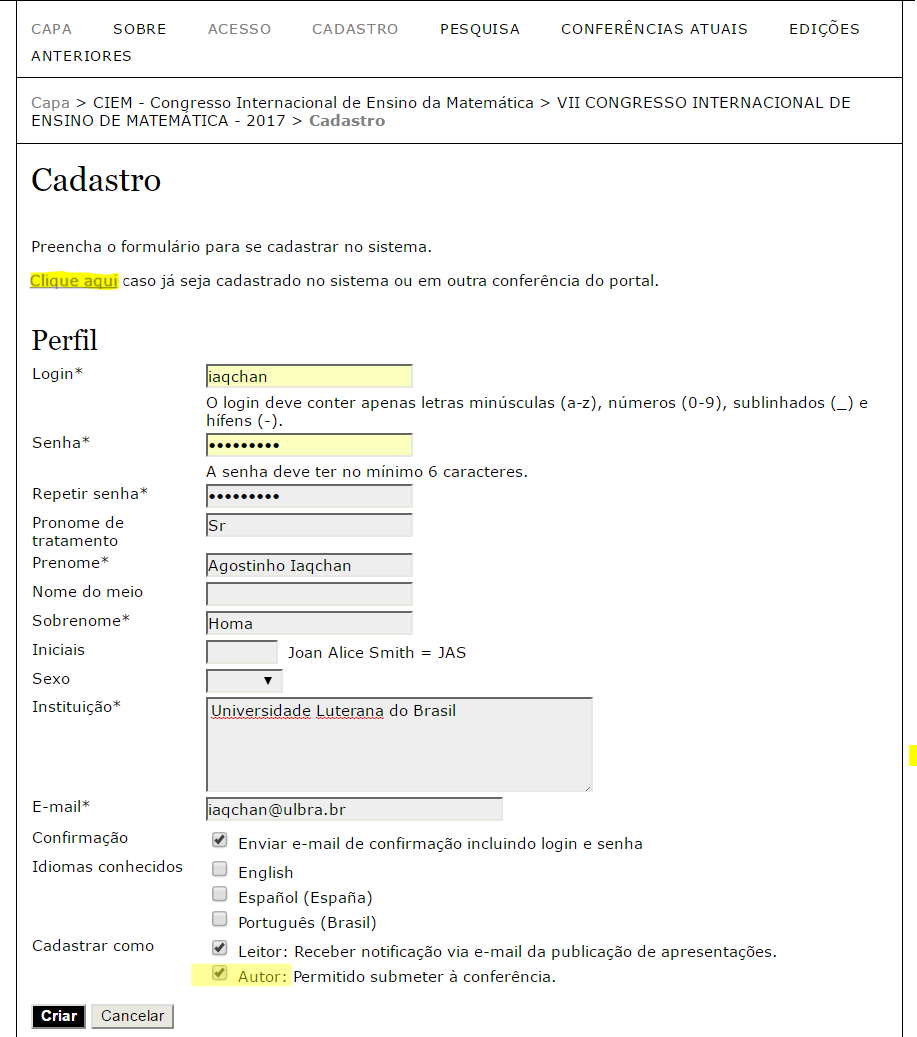 Clique em Nova Submissão e envie seu trabalho. Figura  – Tela de Submissão de trabalho. Caso não apareça o link clique em SAIR e se recadastre. LEMBRE-SE QUE VOCÊ JÁ TEM CADASTRO, ENTÃO USE O LINK EM DESTAQUE NA FIGURA 1.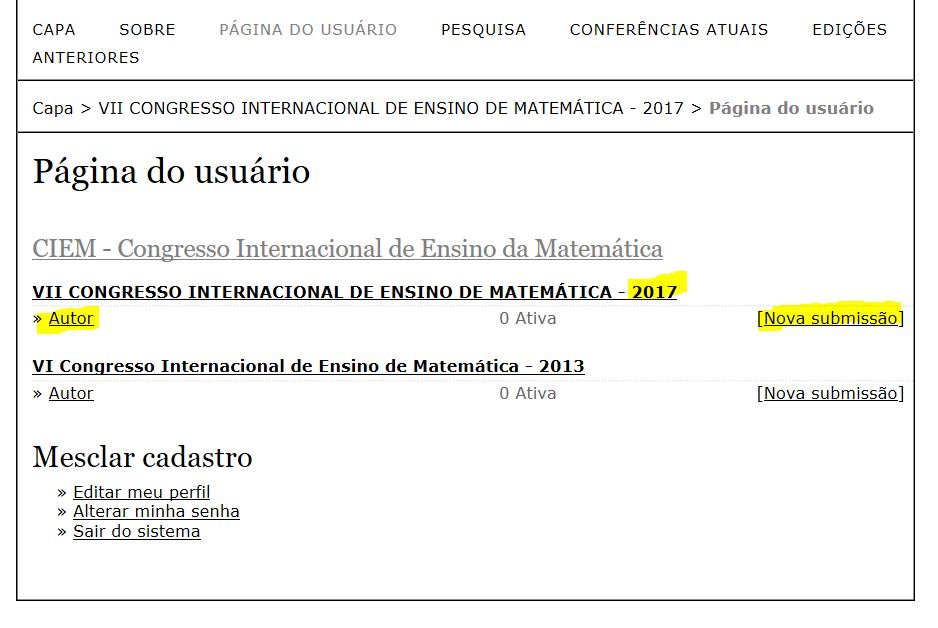 Figura  – Tela se Cadastro de usuários já existentes na plataforma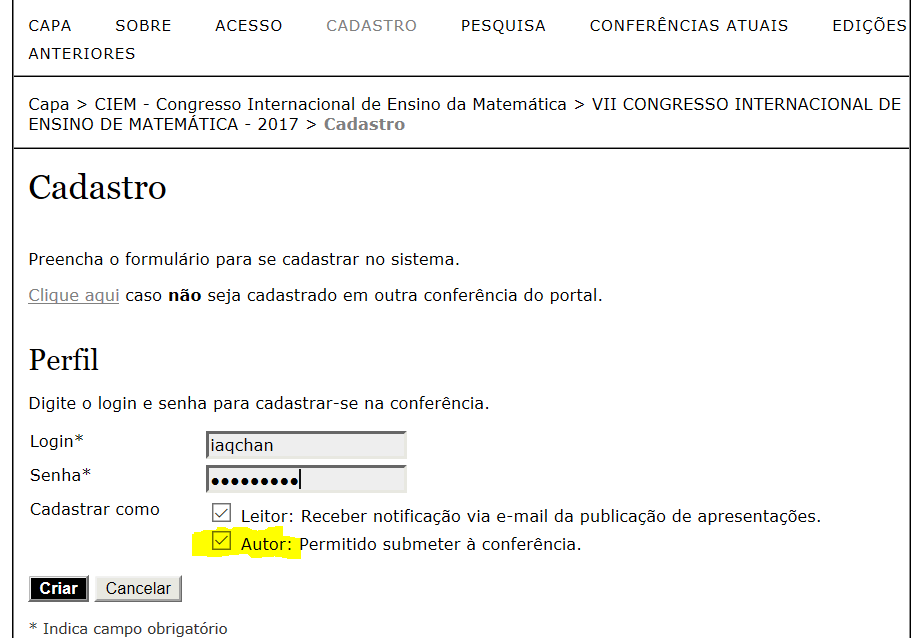 